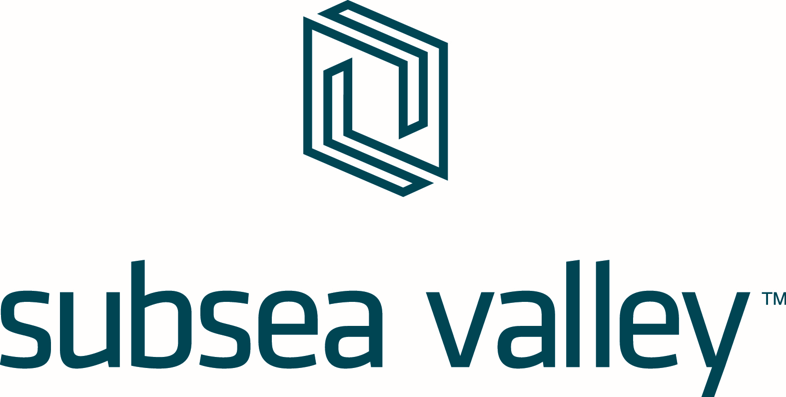 FULLMAKTSSKJEMASubsea Valley – Årsmøte 23. mai 2017Ved bruk av fullmakt vennligst skriv ut skjema og skann dokumentet med godkjent signatur tilbake til vår epostadresse: post@subseavalley.com. Fullmakt kan også sendes per post til: Subsea Valley, Oksenøyveien 10, 1366 Lysaker. ___________________________________ gis herved fullmakt til å representere vårt firma i Subsea Valleys årsmøte 23. mai 2017, og til å stemme på våre vegne i alle saker som skal behandles.Sted: ___________________________________	Dato: __________Firma: __________________________________________________Underskrift: ______________________________________________                                     Firmaets signaturberettigede.